Curriculum Vitae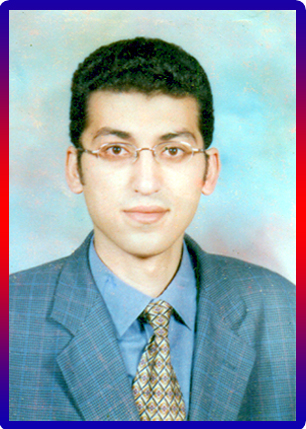 Personal data:Name: Essam Mohammed Elmorshidy                                    Birth date: 24/4/1976Place of birth: Alexandria, EgyptNationality: EgyptianMarital state: Married with 2 childrenAddress: Department of Orthopedics and Traumatology, Assiut University Hospital,  Assiut 71515,Egypt.Tel:+2-088-2180628Mobile: +2-01119343404Fax: Egypt 002- 088-2333327E-mail: esmorshidy@hotmail.comPresent occupation:Consultant of orthopedics and traumatology, Assiut University HospitalForeign Language and Computer Skills:English: International Toefl test score 267 computer based test (equivalent to 633 paper based test) done in 2006German : 400 hours courses equivalent to level B1 in Assiut University German Language center (Certified by Goethe Institute) + 2 german courses in Munich Cultural Center, Germany + 2 year fellowship in Munich, GermanyFrench : 6 years ( preparatory and secondry school) + 2 courses after medical schoolArabic : Native language      ICDL (International computer driving license) in 2006.Academic Record:Professional Record:Duties (2005 – present):Teaching under graduate medical students of 6th year of Assiut University clinical rounds and clinical skills.Teaching graduate students along the house officer- training program at our department.-       Helping in the achievement of goals of the residency program of training along    the 3 years of residency-       The orthopedic and trauma department in Assiut University Hospital is a level 1 trauma and referral center with 13 operating rooms dedicated for only orthopedic and trauma procedures-       Outpatient Clinic 2 days per week ( around 20 patients per clinic)-      Operative list 2 days per week (10 – 15 cases per list)-        24 hours duties (once a week) in emergency unit and in our department of Assiut University Hospital ( around 20 operative procedures for trauma patients per day  )  ExperienceAnterior procedures for the cervical spine e.g. Anterior cervical discectomy and fusionCervical disc replacement (Prodisc C and Dynamic cervical implant)Anterior cervical corpectomiesFractures of the cervical spine including Odontoid fracturesInfectionsNeoplasmsPosterior procedures for the cervical spine e.g.LaminoplastyLaminectomy and instrumented fusionOcciptocervical fusionKey hole foraminotomyAnterior procedures for the thoracic spine e.g.ThoracotomyMini thoracotomy using Synframe (Synthesis)Thoracoscopic procedures ( participated in more than 100 cases with Prof. Rudolf Beisse( International well known Thoracoscopist) during my 2 year fellowship in Germany and did some cases independently in my hospital.Anterior release for scoliosisPosterior procedures for the thoracic spine e.g.Pedicle screwsScoliosisFracturesPosterolateral corpectomies for Potts diseaseOsteotomies including VCRAnterior procedures for the Lumbar spine e.g.FracturesALIFLumbar disc replacement (Prodisc L)InfectionsNeoplasmsPosterior procedures for the Lumbar spine e.g.FracturesPLIFTLIFDisc herniation StenosisMost minimally invasive surgeries (participated in many cases with Prof. Michael Mayer at schon Klinik Munich,Germany e.g. Thoracoscopy Microscopic decompression, discectomiesPercutaneous pedicle screwsVertebroplasty, KyphoplastyCemented screwsMini ALIFNavigation (BrainLab)Spinal InjectionsMost trauma cases including pelvis and acetabulumElective orthopedic procedures e.g. THR,TKR,osteotomies, etc…………Conferences and Workshops:Annual meetings of Egyptian Orthopedic association since 2006Spinal Microsurgery 10. Posterior Approaches to the cervical spine and craniocervical junction. October 8-10,2008,Munich,GermanySpinal Microsurgery 11. Posterior Approaches to the Lumbar spine. March 18-20, 2009, Munich, GermanySpinal Microsurgery 12. Anterior Approaches to the cervical spine and craniocervical junction. Feb 24-26,2010 Munich, GermanyEurospine 2009 Warsaw, Poland October 21-24AO spine Symposium Master Class in Technological Biological innovations in Spine Surgery . Dusseldorf, Germany . 12-13 Nov.2009German Spine Congress 10-12 Dec 2009 Munich, GermanyAO Spine Principles Course- Degenerative Spine 9-10 Sept 2012 Cairo, EgyptAO Spine Advances Course- Lumbar spine 29-31 May 2014 Cairo, EgyptSocial and Scientific activitiesAO spine memberAO trauma memberSicot memberEgyptian Spine Association memberEgyptian Orthopedic association memberJournal Publication:Microscopic Decompression for Lumbar Spinal Canal StenosisElmorshidy E.;  Ali, Hassan M.; Khalifa, Yaser E., El-Kady, Hesham A.; Siepe, Christoph J.; Mayer, H MichaelAccepted in "The Egyptian Orthopaedic Journal" on 15/5/2013References:Prof. Mohammed ElsharkawiConsultant Spine Surgeon , Assiut University HospitalAO Spine Middle east board (Education Ortho)Email: sharkoran@hotmail.comDr. Ahmed ShawkyConsultant Spine Surgeon, Helios Klinikum Erfurt, GermanyEmail:ahsh313@yahoo.comProf. Michael  MayerHead of Schon Spine Center, Munich,GermanyEmail:MMayer@Schoen-Kliniken.deOctober, 2013Doctor Degree in Orthopedics and Traumatology from Assiut University with thesis titled “Microscopic Decompression in Lumbar Canal Stenosis”June 2008 –June 2010       Clinical and Research Fellow, Spine center Munich ,Germany.Jan. 2006Master Degree in Orthopedics and Traumatology from Assiut University signed up "Very Good", with thesis titled " Medial wedge opening Versus lateral wedge closing  high tibial osteotomy in treatment of knee osteoarthritis”April 2003First part of master degree in Urology signed up with "Very Good" studying anatomy, physiology, biochemistry, histology, pharmacology, pathology, microbiology, and general surgery.Sept. 2000M.B.B.Ch. degree in medicine & surgery from Assiut University, Faculty of medicine, signed up EXCELLENT with honor (straight A’s) with total marks in the six studying years 4164.5 out of 4600 (90.5 %). Ranked 2nd among all medical students1994Graduated from High School.October 2013-Up till NowLecturer, Department of Orthopedics and Traumatology at Assiut University Hospital, EgyptJune , 2008 -   June ,2010Clinical and Research Fellow at Spine Center Munich (Schon Klinik), GermanyJanuary  , 2006 – ,October 2013Assistant lecturer, Department of Orthopedics and Traumatology at Assiut University Hospital, EgyptMarch , 2005 – January , 2006Demonstrator, Department of Orthopedics and Traumatology at Assiut University Hospital, EgyptMarch 1st, 2002 – February 28th, 2005Resident of Orthopedics and Traumatology at Assiut University Hospital, Egypt.March 1st, 2001 – February 28th, 2002Internship Trainee at Assiut University Hospital, Egypt.